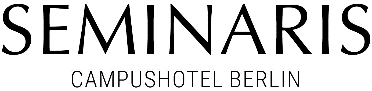 Hotel-Reservierungs-Formular Name: 	___________________________________________   Titel: ________		(Nachname)				(Vorname)Privat-Adresse:     ____________________________________________________Stadt:		________________________________    Postleitzahl: ____________E-mail: 	_________________________________________________________                                              Telefon:	___________________________    Fax: ________________________    Seminaris CampusHotel Berlin Takustr. 39, 14195 BerlinTel. +49-30-557797-0, Fax: +49-30-557797-191, Internet: https://www.seminaris.de/en/hotels/berlin/seminaris-campushotel-berlinAnreisedatum:		Tag:		Monat: 		Jahr: Abreisedatum:		Tag:		Monat: 		Jahr: Anzahl der Übernachtungen: 	Einzelzimmer: (151,00€)	mit Dusche	  		mit Badewanne		Doppelzimmer: (161,00€)	mit Dusche  			mit Badewanne		Twin Zimmer: (161,00€)	mit Dusche  			mit Badewanne		Die Preise sind pro Zimmer und Nacht inclusive Frühstück, High-Speed Internet und Umsatzsteuer.Buchungs-Stichwort: Journalistik  – 11-13.09.2024Zahlung der Buchung:Ist die Reservierung möglich, erhalten Sie von uns eine Reservierungsbestätigung und einen Bezahlungslink. Um den Bezahlungslink richtig aus zu stellen, bitten wir Sie unten stehend an zu kreuzen wie Sie zahlen möchten:Vor Ort Zahlung und Kreditkarte zur Garantie		Vorabzahlung per Kreditkarte oder PayPal		Bitte beachten Sie, das wir keine Kostenübernahmen akzeptieren.Datum: ______________               Unterschrift:  _______________________  Um die Reservierung gewährleisten zu können, senden Sie uns dieses Formular ausgefüllt bis 17.07.2024 an folgende Mail-Adresse:conference.ber61@seminaris.comDas Zimmer ist kostenfrei stornierbar bis 14 Tage vor Anreise.